PROJEKT : BOJE I MIRISI PROLJEĆAVRIJEME: od 27. 4.- 24. 5. 2020.SUDIONICI: učenici, roditelji, učiteljica i učiteljica PSP-a 2.eZADUŽENJA I PRIJEDLOG TIJEKA PROJEKTAUČITELJICE: preporukama i savjetima voditi roditelje i učenike u projektuobjasniti pojedine dijelove i postupke u projektuprema potrebiti voditi i usmjeravati rad na projektu korak po korakpoticati učenike i roditelje na realizaciju  projektaRODITELJI:pripremiti materijal ta izvođenje projektadodatno objasniti učenicima očekivanja o radu na projektuvoditi i usmjeravati učenike u projektudogovarati sa učiteljicama realizaciju pojedinih etapa projektapoticati učenike na realizaciju projektaosigurati slanje učeničkih mapa UČENICI:slijediti upute roditelja i učiteljica u realizaciji projektaistraživati prema predloženim uputamaprikupljati materijale za projektrazvrstavati materijale prema predloženim kriterijimaizvoditi praktičan radcrtati i zapisivati prema predloženim smjernicamaaktivno se uključiti u realizaciju projektasamovrednovati vlastiti radPRIJEDLOG TIJEKA PROJEKTA
TJEDANPripremiti 15 – 20 papira A4 formata (za mapu) Na prvom papiru napisati naziv projekta (BOJE I MIRISI PROLJEĆA) i ime i prezime učenikaPripremiti papir sa iscrtanim poljima (PRILOG 1), 6 komada (za svaku biljku po jedan papir)Pripremiti papir (PRILOG 2)Ispuniti PRILOG 3Istražiti i pronaći biljke BIJELE BOJEPokušati prenijeti bijelu boju biljke (povlačenje po papiru, tiskanje prstom, žlicom ili sl.) u predviđeni kvadratić  (PRILOG 1)Nacrtati biljku prema promatranju (PRILOG 2), pomirisati i  i napisati zadano na priloguStaviti biljku na prešanjeNakon prešanja zalijepiti biljku na odgovarajuće mjesto na PRILOG 2TJEDANIstražiti i pronaći biljke CRVENE I ZELENE BOJEPokušati prenijeti boju biljke (povlačenje po papiru, tiskanje prstom, žlicom ili sl.) u predviđeni kvadratić  (PRILOG 1)Nacrtati biljku prema promatranju (PRILOG 2), pomirisati i napisati zadano na priloguStaviti biljku na prešanjeNakon prešanja zalijepiti biljku na odgovarajuće mjesto na PRILOG 2TJEDANIstražiti i pronaći biljke PLAVE I ŽUTE BOJEPokušati prenijeti boju biljke (povlačenje po papiru, tiskanje prstom, žlicom ili sl.) u predviđeni kvadratić  (PRILOG 1)Nacrtati biljku prema promatranju (PRILOG 2), pomirisati i  i napisati zadano na priloguStaviti biljku na prešanjeNakon prešanja zalijepiti biljku na odgovarajuće mjesto na PRILOG 2TJEDANIstražiti i pronaći biljku po izboru učenika, možda boje koja nema u raduPokušati prenijeti boju biljke (povlačenje po papiru, tiskanje prstom, žlicom ili sl.) u 1. kvadratić  (PRILOG 1)Nacrtati biljku prema promatranju (PRILOG 2), pomirisati i napisati zadano na priloguStaviti biljku na prešanjeNakon prešanja zalijepiti biljku na odgovarajuće mjesto na PRILOG 2Ispuniti PRILOG 3.1Uvezati koncem listove papira u mapu, dostava mape po dogovoruPRILOG 3                  MOJA PROCJENA PRIJE PROJEKTAUputa: U svakom redu oboji po jedno polje koje odgovara tvojoj procjeniPRILOG 3.1                MOJA POSTIGNUĆA NA KRAJU PROJEKTAUputa: U svakom redu oboji po jedno polje koje odgovara tvojoj procjeniPRILOG 1                                                                                               BOJE PROLJEĆAPRILOG 2                       KARTICA BILJKE                                                             Uputa: Odgovore pisati punim rečenicama.                               Za kraj: Puno sreće i zadovoljstva u radu žele Vam Vaše učiteljice Jasna i Kristina.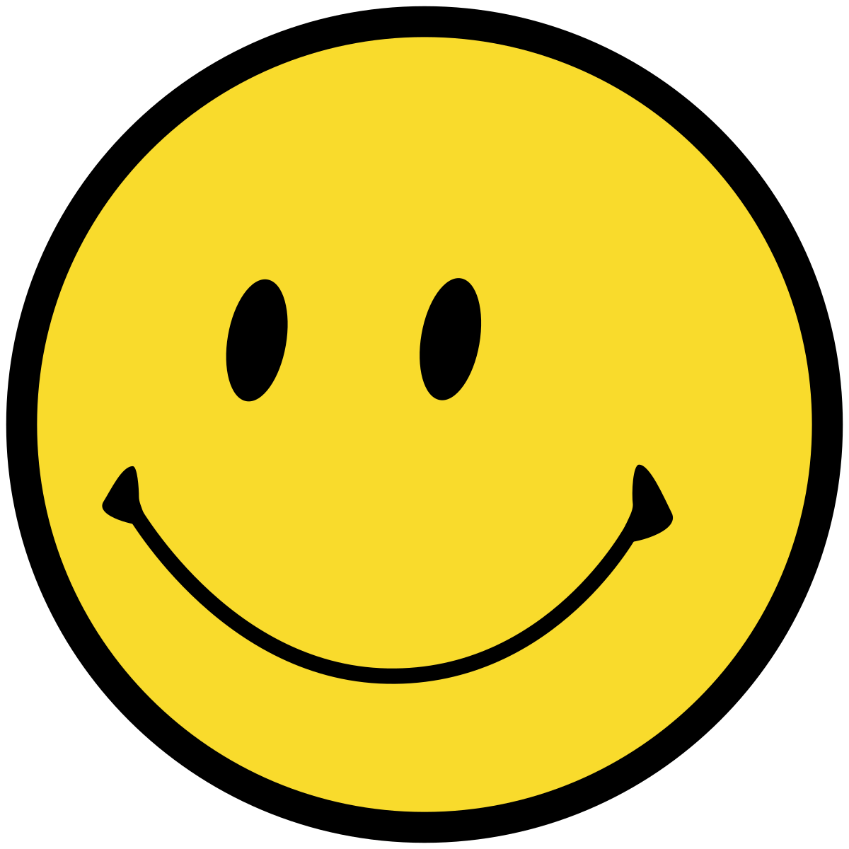 SAM TRAŽIM BILJKEZNAM IMENA BILJAKAPREPOZNAJEM BILJKE PO BOJIPREPOZNAJEM BILJKE PO MIRISUZNAM DIJELOVE BILJKEZNAM  IMENA MJESTA GDJE RASTUSAM TRAŽIM BILJKEZNAM IMENA BILJAKAPREPOZNAJEM BILJKE PO BOJIPREPOZNAJEM BILJKE PO MIRISUZNAM DIJELOVE BILJKEZNAM  IMENA MJESTA GDJE RASTU ________________________________                       (ime biljke)       _________________________________                         (ime biljke)       _________________________________                        (ime biljke)       __________________________________                       (ime biljke)       __________________________________                         (ime biljke)       __________________________________                        (ime biljke)       OVDJE NACRTAJ BILJKUOVDJE ZALIJEPI PREŠANU BILJKUKAKO SE ZOVE BILJKA?GDJE SI JU PRONAŠAO?( livada, vrt, stablo…)            KOLIKO IMA LATICA?( ili listova, ako je riječ o travi)MIRIŠE LI I KAKO?(ugodno , neugodno…)